Государственное профессиональное образовательное учреждение Ярославской области Мышкинский политехнический колледж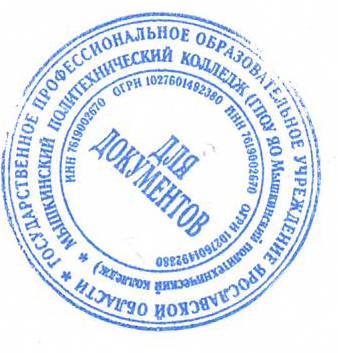 УТВЕРЖДАЮДиректор __Кошелева Т.А.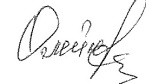 «30» августа 2021г.РАБОЧАЯ ПРОГРАММА УЧЕБНОГО ПРЕДМЕТА«ГЕОГРАФИЯ»Общеобразовательная подготовкаПрограмму составил(а):Гиршфельдт Л.В.(Ф.И.О. преподавателя)г. Мышкин2021г.ПОЯСНИТЕЛЬНАЯ ЗАПИСКА1. Рабочая программа по учебному предмету «География» составлена на основе следующих нормативных документов:ФГОС основного общего образования, утвержденного приказом Министерства образования и науки Российской Федерации от 17 декабря 2010г. № 1897 (с изменениями и дополнениями от 29 декабря 2014г., 31 декабря 2015г.);приказ Министерства образования и науки Российской Федерации № 734 от 17 июля 2015г. «О внесении изменений в Порядок организации и осуществления образовательной деятельности по основным общеобразовательным программам – образовательным программам начального, общего, основного общего и среднего общего образования, утвержденный приказом Министерства образования и науки Российской Федерации от 30 августа 2013г. № 1015» (с изменениями, внесенными приказами Министерства образования и науки Российской Федерации от 13 декабря 2013г. №1342 и от 28 мая 2014г. №598);письмо Министерства образования и науки Российской Федерации № 08-1786 от 28 октября 2015г. «О рабочих программах учебных предметов».Примерная основная образовательной программы основного общего образования, одобренной решением федерального учебно-методического объединения по общему образованию (протокол от 8 апреля 2015г. № 1/15);основная образовательная программа основного общего образования образовательного учреждения;локальный акт «О рабочих программах учебных предметов основного общего образования» образовательного учреждения.2.Реализация рабочей программы учебного предмета осуществляется по учебнику Дронов В.П., Ром В.Я. «География России: Население и хозяйство.»: 9 кл.: учеб. для общеобразовательных учреждений/- М.: «Дрофа», 2018.3. Предмет география относится к области «Общественно – научных предметов» и на его изучение в 9 классе отводится 68 часов в год.ПЛАНИРУЕМЫЕ РЕЗУЛЬТАТЫ ОСВОЕНИЯ УЧЕБНОГО ПРЕДМЕТАЛичностные результаты освоения основной образовательной программы по географии отражают:1) воспитание российской гражданской идентичности: патриотизма, уважения к Отечеству, прошлое и настоящее многонационального народа России; осознание своей этнической принадлежности, знание истории, языка, культуры своего народа, своего края, основ культурного наследия народов России и человечества; усвоение гуманистических, демократических и традиционных ценностей многонационального российского общества; воспитание чувства ответственности и долга перед Родиной;2) формирование ответственного отношения к учению, готовности и способности обучающихся к саморазвитию и самообразованию на основе мотивации к обучению и познанию, осознанному выбору и построению дальнейшей индивидуальной траектории образования на базе ориентировки в мире профессий и профессиональных предпочтений, с учетом устойчивых познавательных интересов, а также на основе формирования уважительного отношения к труду, развития опыта участия в социально значимом труде;3) формирование целостного мировоззрения, соответствующего современному уровню развития науки и общественной практики, учитывающего социальное, культурное, языковое, духовное многообразие современного мира;4) формирование осознанного, уважительного и доброжелательного отношения к другому человеку, его мнению, мировоззрению, культуре, языку, вере, гражданской позиции, к истории, культуре, религии, традициям, языкам, ценностям народов России и народов мира; готовности и способности вести диалог с другими людьми и достигать в нем взаимопонимания;5) освоение социальных норм, правил поведения, ролей и форм социальной жизни в группах и сообществах, включая взрослые и социальные сообщества; участие в школьном самоуправлении и общественной жизни в пределах возрастных компетенций с учетом региональных, этнокультурных, социальных и экономических особенностей;6) развитие морального сознания и компетентности в решении моральных проблем на основе личностного выбора, формирование нравственных чувств и нравственного поведения, осознанного и ответственного отношения к собственным поступкам;7) формирование коммуникативной компетентности в общении и сотрудничестве со сверстниками, детьми старшего и младшего возраста, взрослыми в процессе образовательной, общественно полезной, учебно-исследовательской, творческой и других видов деятельности;8) формирование ценности здорового и безопасного образа жизни; усвоение правил индивидуального и коллективного безопасного поведения в чрезвычайных ситуациях, угрожающих жизни и здоровью людей, правил поведения на транспорте и на дорогах;9) формирование основ экологической культуры, соответствующей современному уровню экологического мышления, развитие опыта экологически ориентированной рефлексивно-оценочной и практической деятельности в жизненных ситуациях;10) осознание значения семьи в жизни человека и общества, принятие ценности семейной жизни, уважительное и заботливое отношение к членам своей семьи;11) развитие эстетического сознания через освоение художественного наследия народов России и мира, творческой деятельности эстетического характера.Метапредметные результаты освоения основной образовательной программы по географии отражают:1) умение самостоятельно определять цели своего обучения, ставить и формулировать для себя новые задачи в учебе и познавательной деятельности, развивать мотивы и интересы своей познавательной деятельности;2) умение самостоятельно планировать пути достижения целей, в том числе альтернативные, осознанно выбирать наиболее эффективные способы решения учебных и познавательных задач;3) умение соотносить свои действия с планируемыми результатами, осуществлять контроль своей деятельности в процессе достижения результата, определять способы действий в рамках предложенных условий и требований, корректировать свои действия в соответствии с изменяющейся ситуацией;4) умение оценивать правильность выполнения учебной задачи, собственные возможности ее решения;5) владение основами самоконтроля, самооценки, принятия решений и осуществления осознанного выбора в учебной и познавательной деятельности;6) умение определять понятия, создавать обобщения, устанавливать аналогии, классифицировать, самостоятельно выбирать основания и критерии для классификации, устанавливать причинно-следственные связи, строить логическое рассуждение, умозаключение (индуктивное, дедуктивное и по аналогии) и делать выводы;7) умение создавать, применять и преобразовывать знаки и символы, модели и схемы для решения учебных и познавательных задач;8) смысловое чтение;9) умение организовывать учебное сотрудничество и совместную деятельность с учителем и сверстниками; работать индивидуально и в группе: находить общее решение и разрешать конфликты на основе согласования позиций и учета интересов; формулировать, аргументировать и отстаивать свое мнение;10) умение осознанно использовать речевые средства в соответствии с задачей коммуникации для выражения своих чувств, мыслей и потребностей; планирования и регуляции своей деятельности; владение устной и письменной речью, монологической контекстной речью;11) формирование и развитие компетентности в области использования информационно-коммуникационных технологий (далее ИКТ – компетенции); развитие мотивации к овладению культурой активного пользования словарями и другими поисковыми системами;12) формирование и развитие экологического мышления, умение применять его в познавательной, коммуникативной, социальной практике и профессиональной ориентации.Предметные результаты освоения учебного предметаОбучающийся научится:выбирать источники географической информации (картографические, статистические, текстовые, видео- и фотоизображения, компьютерные базы данных);  ориентироваться в источниках географической информации (картографические, статистические, текстовые, видео- и фотоизображения, компьютерные базы данных): находить и извлекать необходимую информацию; определять и сравнивать качественные и количественные показатели, характеризующие географические объекты, процессы и явления, их положение в пространстве по географическим картам разного содержания и другим источникам; выявлять недостающую, взаимодополняющую и/или противоречивую географическую информацию, представленную в одном или нескольких источниках; представлять в различных формах (в виде карты, таблицы, графика, географического описания) географическую информацию, необходимую для решения учебных и практикоориентированных задач; использовать знания о географических законах и закономерностях, о взаимосвязях между изученными географическими объектами, процессами и явлениями для объяснения их свойств, условий протекания и различий; оценивать характер взаимодействия деятельности человека и компонентов природы в разных географических условиях с точки зрения концепции устойчивого развития; использовать знания о населении и взаимосвязях между изученными демографическими процессами и явлениями; различать принципы выделения и устанавливать соотношения между государственной территорией и исключительной экономической зоной России; оценивать воздействие географического положения России и ее отдельных частей на особенности природы, жизнь и хозяйственную деятельность населения; различать географические процессы и явления, определяющие особенности природы России и ее отдельных регионов; оценивать особенности взаимодействия природы и общества в пределах отдельных территорий России; объяснять особенности компонентов природы отдельных частей страны; оценивать природные условия и обеспеченность природными ресурсами отдельных территорий России;  использовать знания об особенностях компонентов природы России и ее отдельных территорий, об особенностях взаимодействия природы и общества в пределах отдельных территорий России; различать (распознавать, приводить примеры) демографические процессы и явления, характеризующие динамику численности населения России и отдельных регионов; факторы, определяющие динамику населения России, половозрастную структуру, особенности размещения населения по территории страны, географические различия в уровне занятости, качестве и уровне жизни населения; использовать знания о естественном и механическом движении населения, половозрастной структуре, трудовых ресурсах, городском и сельском населении, этническом и религиозном составе населения России для решения практико-ориентированных задач в контексте реальной жизни; различать (распознавать) показатели, характеризующие отраслевую; функциональную и территориальную структуру хозяйства России; использовать знания о факторах размещения хозяйства и особенностях размещения отраслей экономики России для объяснения особенностей отраслевой, функциональной и территориальной структуры хозяйства России на основе анализа факторов, влияющих на размещение отраслей и отдельных предприятий по территории страны;  сравнивать показатели воспроизводства населения, средней продолжительности жизни, качества населения России с мировыми показателями и показателями других стран;  оценивать место и роль России в мировом хозяйстве. называть (показывать) субъекты Российской Федерации, крупные географические регионы РФ, и их территориальный состав;объяснять значение понятий «районирование», «экономический район», «специализация территории», «географическое разделение труда»;объяснять особенности территории, населения, хозяйства крупных географических районов РФ, их специализацию и экономические связи;описывать (характеризовать) природу, население, хозяйство, экономические и экологические проблемы регионов, отдельные географические объекты на основе различных источников информации;приводить примеры: использования и охраны природных ресурсов, адаптации человека к условиям окружающей среды, ее влияния на формирование культуры народов; районов разной специализации, центров производства важнейших видов продукции, основных коммуникаций и их узлов, внутригосударственных и внешних экономических связей России, а также крупнейших регионов и стран мира;составлять краткую географическую характеристику разных территорий на основе разнообразных источников географической информации и форм ее представления;Обучающийся получит возможность научиться: создавать простейшие географические карты различного содержания; моделировать географические объекты и явления; работать с записками, отчетами, дневниками путешественников как источниками географической информации; подготавливать сообщения (презентации) о выдающихся путешественниках, о современных исследованиях Земли; использовать знания о географических явлениях в повседневной жизни для сохранения здоровья и соблюдения норм экологического поведения в быту и окружающей среде;приводить примеры, показывающие роль географической науки в решении социально-экономических и геоэкологических проблем человечества; примеры практического использования географических знаний в различных областях деятельности; составлять описание природного комплекса; выдвигать гипотезы о связях и закономерностях событий, процессов, объектов, происходящих в географической оболочке; оценивать положительные и негативные последствия глобальных изменений климата для отдельных регионов и стран; давать оценку и приводить примеры изменения значения границ во времени, оценивать границы с точки зрения их доступности; выдвигать и обосновывать на основе статистических данных гипотезы об изменении численности населения России, его половозрастной структуры, развитии человеческого капитала; оценивать ситуацию на рынке труда и ее динамику; объяснять различия в обеспеченности трудовыми ресурсами отдельных регионов России выдвигать и обосновывать на основе анализа комплекса источников информации гипотезы об изменении отраслевой и территориальной структуры хозяйства страны; обосновывать возможные пути решения проблем развития хозяйства России, выбирать критерии для сравнения, сопоставления, места страны в мировой экономике; объяснять возможности России в решении современных глобальных проблем человечества; оценивать социально-экономическое положение и перспективы развития России. СОДЕРЖАНИЕ УЧЕБНОГО ПРЕДМЕТАРоссияв миреРоссия в современном мире(местоРоссиивмирепо уровню экономического развития, участиев экономическихиполитических организациях). Россияв мировом хозяйстве (главные внешнеэкономические партнерыстраны,структураигеографияэкспортаиимпортатоваровиуслуг). Россия вмировойполитике. Россия и страны СНГ.Практические работыПрактическая работа №1 «Характеристика ГП РФ»Население РоссииЧисленность населенияиееизменениев разные историческиепериоды.Воспроизводство населения. Показатели рождаемости, смертности, естественного и миграционного прироста / убыли. Характеристика половозрастнойструктурынаселения России.Миграции населениявРоссии.Особенностигеографии рынкатруда России. Этнический состав населения России. Разнообразие этнического состава населения России. Религии народов России. Географические особенности размещениянаселения России.Городское исельскоенаселение.Расселениеиурбанизация. Типы населённых пунктов. Города России их классификация.Практические работыПрактическая работа №2 «Определение по картам и статистическим материалам закономерности размещения населения и их объяснение».ГеографиясвоейместностиГеографическое положение и рельеф. История освоения. Климатическиеособенностисвоегорегионапроживания.Рекииозера,каналы иводохранилища. Природныезоны. Характеристикаосновныхприродных комплексовсвоей местности. Природные ресурсы.Экологическиепроблемы и путиих решения. Особенностинаселениясвоего региона. Хозяйство РоссииОбщаяхарактеристикахозяйства. Географическоерайонирование. Экономическаяисоциальнаягеографияв жизнисовременногообщества. Понятие хозяйства.Отраслевая структура хозяйства. Сферы хозяйства. Этапыразвития хозяйства.ЭтапыразвитияэкономикиРоссии. Географическое районирование. Административно-территориальное устройство Российской Федерации.Практические работыПрактическая работа №3 «Группировка отраслей по различным показателям».Главныеотраслиимежотраслевые комплексыСельскоехозяйство. Отраслевойсостав сельского хозяйства.Растениеводство. Животноводство. Отраслевойсостав животноводства.География животноводства. Агропромышленный комплекс. Состав АПК. Пищеваяи легкаяпромышленность.Леснойкомплекс.Состав комплекса.Основныеместа лесозаготовок. Целлюлозно-бумажнаяпромышленность.Топливно-энергетический комплекс.Топливно-энергетическийкомплекс.Угольная промышленность.Нефтянаяигазоваяпромышленность. Электроэнергетика. Типы электростанций.Особенности размещения электростанция.Единая энергосистема страны. Перспективы развития. Металлургическийкомплекс. Чернаяицветная металлургия.Особенности размещения. Проблемы и перспективы развития отрасли. Машиностроительныйкомплекс.Специализация. Кооперирование.Связис другими отраслями. Особенности размещения.ВПК.Отраслевые особенности военно-промышленногокомплекса. Химическаяпромышленность.Состав отрасли.Особенностиразмещения.Перспективы развития.Транспорт.Виды транспорта. Значение для хозяйства. Транспортная сеть. Проблемы транспортногокомплекса.Информационнаяинфраструктура.Информация и обществовсовременном мире.Типытелекоммуникационныхсетей.Сфера обслуживания. Рекреационное хозяйство. Территориальное (географическое) разделение труда.Хозяйство своей местности. Особенности ЭГП, природно-ресурсный потенциал, население и характеристика хозяйства своего региона. Особенности территориальной структуры хозяйства, специализация района. География важнейших отраслей хозяйства своей местности.Практические работыПрактическая работа № 4 «Определение главных районов размещения отраслей трудоемкого и металлоемкого машиностроения»Практическая работа № 5 «Составление характеристики одного из угольных бассейнов по картам и статистическим материалам»Практическая работа № 6 «Определение по картам основных районов выращивания зерновых и технических культур и главных районов животноводства».Контрольная работа №1.РайоныРоссииЕвропейскаячастьРоссии.ЦентральнаяРоссия: особенности формированиятерритории, ЭГП, природно-ресурсный потенциал, особенности населения,географическийфакторврасселении, народныепромыслы. Этапы развития хозяйства Центрального района.ХозяйствоЦентральногорайона.Специализация хозяйства. Географияважнейшихотраслейхозяйства.ГородаЦентральногорайона. Древниегорода, промышленныеинаучныецентры.Функциональноезначениегородов.Москва –столица Российской Федерации. Центрально-Черноземный район: особенностиЭГП, природно-ресурсный потенциал, население и характеристика хозяйства. Особенноститерриториальнойструктуры хозяйства, специализация района. География важнейших отраслей хозяйства.Волго-Вятскийрайон: особенности ЭГП, природно-ресурсный потенциал, население и характеристика хозяйства. Особенности территориальной структуры хозяйства, специализация района. География важнейших отраслей хозяйства.Северо-Западный район: особенности ЭГП, природно-ресурсный потенциал, население, древние города района и характеристика хозяйства. Особенности территориальной структуры хозяйства, специализация района. География важнейших отраслей хозяйства.Калининградская область:особенности ЭГП, природно-ресурсный потенциал, население и характеристика хозяйства. Рекреационное хозяйство района. Особенности территориальной структуры хозяйства, специализация. География важнейших отраслей хозяйства. Моря Атлантического океана, омывающие Россию: транспортное значение, ресурсы.ЕвропейскийСевер: история освоения, особенности ЭГП, природно-ресурсный потенциал, население и характеристика хозяйства. Особенности территориальной структуры хозяйства, специализация района. География важнейших отраслей хозяйства. Поволжье: особенности ЭГП, природно-ресурсный потенциал, население и характеристика хозяйства. Особенности территориальной структуры хозяйства, специализация района. География важнейших отраслей хозяйства. Крым:особенности ЭГП, природно-ресурсный потенциал, население и характеристика хозяйства. Рекреационное хозяйство. Особенности территориальной структуры хозяйства, специализация. География важнейших отраслей хозяйства. СеверныйКавказ: особенности ЭГП, природно-ресурсный потенциал, население и характеристика хозяйства. Рекреационное хозяйство. Особенности территориальной структуры хозяйства, специализация. География важнейших отраслей хозяйства. ЮжныеморяРоссии: транспортное значение, ресурсы.Уральский район: особенности ЭГП, природно-ресурсный потенциал, этапыосвоения, население и характеристика хозяйства. Особенности территориальной структуры хозяйства, специализация района. География важнейших отраслей хозяйства. Практические работы: Практическая работа №7«Сравнение ГП и планировки двух столиц, их сходство и отличие»Практическая работа №8 «Выявление и анализ условий для развития хозяйства на Северном Кавказе и в Крыму»Азиатскаячасть РоссииЗападнаяСибирь: особенности ЭГП, природно-ресурсный потенциал, этапы и проблемы освоения, население и характеристика хозяйства. Особенности территориальной структуры хозяйства, специализация района. География важнейших отраслей хозяйства. Моря Северного Ледовитого океана: транспортное значение, ресурсы.ВосточнаяСибирь:особенности ЭГП, природно-ресурсный потенциал, этапы и проблемы освоения, население и характеристика хозяйства. Особенности территориальной структуры хозяйства, специализация района. География важнейших отраслей хозяйства. МоряТихогоокеана: транспортное значение, ресурсы.ДальнийВосток:формированиетерритории, этапы и проблемы освоения, особенности ЭГП, природно-ресурсный потенциал, население и характеристика хозяйства. Особенности территориальной структуры хозяйства, специализация района. РольтерриторииДальнегоВостокавсоциально-экономическом развитииРФ.Географияважнейшихотраслейхозяйства.Практические работы: Практическая работа №9. «Составление характеристики одного из ТПК Восточного макрорегиона»Контрольная работа №2.Тематическое планированиеРассмотрена методическойкомиссией преподавателейобщеобразовательных дисциплинПротокол № __________________от «____»  ____________  20__г. Председатель комиссии__________/ ___________________                        (подпись)(Ф.И.О.)«Согласовано»Заместитель директора по учебной работе___________/_______________(подпись)                   (Ф.И.О.)   № п\пНазвание темыКол-во часов на темуКоличествоКоличествоКоличествоКоличествоОсновные виды учебной деятельности № п\пНазвание темыКол-во часов на темул/рп/рк/р экскурсийОсновные виды учебной деятельности 1Место России в мире41Объяснять специфику географического положения России, Называть (показывать) субъекты Российской Федерации, крупные географические регионы РФ, и их территориальный состав;Уметь называть и показывать основные типы и виды границ. Уметь приводить примеры. Называть понятия: территориальные воды, экономическая зона, недра, соседние государства.Уметь показывать границу России и назвать соседние страны.Называть специфику административно-территориального устройства РФ. Уметь анализировать карту.2Население Российской федерации81Называть численность населения страны, факторы, влияющие на численность.  Объяснять различия в естественном приросте по отдельным территориям.Приводить примеры возрастного и полового состава населения, среднюю продолжительность жизни. Уметь объяснять причины социальных процессов.Называть народы, населяющие страну, языковые семьи и группы. Уметь приводить примеры, работать с картой. Называть основные религии, их географию Понимать понятие «миграция» и ее основные виды. Основные направления миграционных потоков на разных этапах развития страны. Уметь приводить примеры миграцийПриводить примеры особенности: населения России, урбанизации, концентрации населения в крупнейших городах и обострения в них социально-экономических проблем. Городские агломерации, малые города и проблемы их возрождения. Сельская местность. Уметь объяснять существенные признаки социальных явлений.3География хозяйства России21Объяснять особенности территории, населения, хозяйства крупных географических районов РФ, их специализацию и экономические связи;4Машиностроительный комплекс31Объяснять роль МШ в современной экономике странПоказывать главные районы и центры наукоемкого, трудоемкого, металлоемкого МШ и объяснять факторы их размещения.5Топливно-энергетический комплекс (ТЭК)31Объяснять состав и специфику ТЭК. Называть основные проблемы и перспективы его развития. Уметь анализировать экономические карты и показывать на карте крупные месторождения нефти, газа, угля. Важнейшие газо- и нефтепроводы.Использовать различные источники географической информации для составления характеристики одного из нефтяных и угольных бассейнов. статистические данные.6Комплексы производящие конструкционные материалы и химические вещества7Приводить примеры конструкционных материалов. Показывать на карте металлургические базы и их крупнейшие центры. Использовать различные источники географической информации для составления характеристики баз. Показывать на карте центры по выплавке цветных металлов и объяснять факторы их размещения. Определять меры по сохранению природы.7Агропромышленный комплекс (АПК)31 Понимать особенности сельского хозяйства страны. Уметь оценивать природные условия для ведения сельского хозяйства. Называтьосновные районы выращивания важнейших зерновых и технических культур, картофеля. Районы садоводства и виноградарства, основные районы разведения крупного рогатого скота, свиней, овец и других видов домашних животныхУметь объяснить принципы размещения.8Инфраструктурный комплекс41Приводить примеры отраслей третичного сектора и называть проблемы его развитияНазывать различные виды транспорта, их преимущества и недостатки. Показывать важнейшие Ж/Д магистрали и узлы. показывать на карте океанические бассейны, крупные порты, Северный морской путь, основные судоходные речные пути, транспортные пути.Объяснять значение отраслей сферы обслуживания в повышении качества жизни населения, географические различия обеспечения россиян жильем, значение для экономики РФ развития рекреационного хозяйства.9Районирование России2Устанавливать черты сходства и отличия отраслевой и функциональной структуры хозяйства России от хозяйств экономически развитых и развивающих стран мираОбъяснять значение понятий «районирование», «экономический район», «специализация территории», «географическое разделение труда»;10Западный макрорегион – Европейская Россия1Объяснять значение районирования и зонирования России. Приводить примеры экономических районов, федеральных округов11Центральная Россия51Давать оценку географическому положению региона, природным условиям и ресурсам для жизни и деятельности населения.Давать оценку влияния географического положения района на природу, заселение и развитие хозяйства.Анализировать карты, приводить примеры факторов, способствовавших формированию района.Характеризовать ЭГХ Московского столичного региона.12Европейский Северо-Запад3Давать оценку географического положения района для формирования и развития.Приводить примеры центров производства важнейших видов продукции, показывать их на экономической картеПриводить примеры центров производства важнейших видов продукции, показывать их на экономической карте.13Европейский Север3Давать оценку влияния географического положения района на природу, заселение и развитие хозяйства.Приводить примеры адаптации населения к суровым условиям окружающей среды, ее влияния на формирование культуры народов, их хозяйственную деятельность.Составлять характеристику территории, используя различные источники информации и формы ее представления14Европейский Юг – Северный Кавказ и Крым31Объяснять уникальность района, достоинства и сложность географического положения района, роль ЕЮ в геополитических интересах России.Выявлять условия для рекреационного хозяйства на СК, пользоваться различными источниками информации.Объяснять причины многочисленности и многонациональности населения района. Приводить примеры адаптации человека к условиям окружающей среды и ее влияние на формирование культуры народов.Объяснять специализацию района, географию важнейших отраслей и место района в географическом разделении труда.Приводить примеры основных экономических, экологических и социальных проблем района, объяснять их причины.15Поволжье3Объяснять состав района, этапы и факторы формирования района.Уметь: составлять сравнительную характеристику природы частей Поволжья, определять по картам природные ресурсы района.Приводить примеры истории заселения района, особенности размещения населения.Уметь: показывать по карте крупные города.Объяснять географию важнейших отраслей хозяйства и их различие.Уметь: определять по картам основные с/х районы и сравнивать их.16Урал3Объяснять состав района, особенности географического положения, этапы формирования. Уметь: определять ГП района.Приводить примеры территориальной структуры агломераций, особенности размещения.Уметь: объяснять этническую пестроту и проблемы населения.Знать: географию важнейших отраслей хозяйства.Уметь: объяснять проблемы развития хозяйства региона.17Восточный макрорегион – Азиатская Россия11Объяснять значение районирования и зонирования России. Приводить примеры экономических районов, федеральных округов18Западная Сибирь3Уметь: показывать по карте крупные города.Прогнозировать: развитие хозяйства в будущем.Приводить примеры влияния особенностей природы на жизнь и хозяйственную деятельность людей. Уметь: определять по картам особенности размещения населения.Определять географию важнейших отраслей хозяйства.Уметь: объяснять проблемы развития хозяйства региона.19Восточная Сибирь3Уметь: показывать по карте крупные городаПрогнозировать: развитие хозяйства в будущемПриводить примеры влияния особенностей природы на жизнь и хозяйственную деятельность людей. Уметь: определять по картам особенности размещения населения.Определять географию важнейших отраслей хозяйства.Уметь: объяснять проблемы развития хозяйства региона.20Дальний Восток41Уметь: показывать по карте крупные городаПрогнозировать: развитие хозяйства в будущемПриводить примеры влияния особенностей природы на жизнь и хозяйственную деятельность людей. Уметь: определять по картам особенности размещения населения. Определять географию важнейших отраслей хозяйства.ВСЕГО6829